PROPULSE MAINTENCE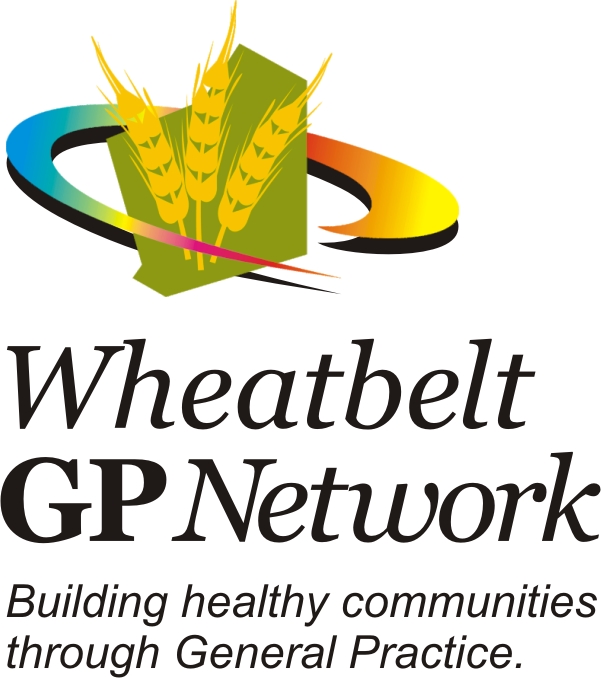 Propulse Weekly Cleaning RecordWGPNPropulse Cleaning Guidelines				Do not attempt to clean the Jet Tip. Use one Propulse Disposable 'OneUse' Jet Tip / Propulse Single Use QrX™ per patient treatment anddiscard to clinical waste after use as this reduces the risk of crossinfection between patients.External cleaning should be done by hand, wiping with a damp clothonly. Apply liquids to cloth not the unit. Do not immerse the unit inwater. Mild detergents and disinfectants may be used externally.Internal cleaning of the Propulse II / III / NG Ear Irrigator pump andwaterway must be carried out PRIOR to use.Place one Propulse Cleaning Tablet into the reservoir, fill with warm water to the       500ml mark on the reservoir and wait for thetablet to completely dissolve.Run the Propulse Ear Irrigator for a few seconds to fill the pumpand hose.Leave to stand for 10 minutes.Empty the reservoir of the solution, then fill the reservoir with coolboiled water or well run cold tap water and operate the Propulse toflush through the whole system to ensure no cleaning solutionremains.This cleaning procedure should be done weekly.DO NOT leave the solution in the unit for longer than stated.Cleaning Tablets for the Propulse Electronic Ear Irrigator - theimportance of using the correct strength cleaning solution cannotbe overstated. A solution that is too strong will in time damagethe Propulse and one that is too weak will fail to provide the correctlevel of cleaning and decontamination. To this end the manufacturerhas introduced a simple to use, effective specific strengthCHLOR-CLEAN™ decontamination tablet. Propulse Cleaning Tablets     are available from your normal Propulse supplier or direct from AMA suppliers.Please Note: Damage caused to the Propulse Ear Irrigator by not using the recommended cleaning agent will invalidate our warranty. Other instruments used with the Propulse should be cleaned according to local guidelines.Date/MonthCleanedNameSignature